Муниципальное общеобразовательное учреждение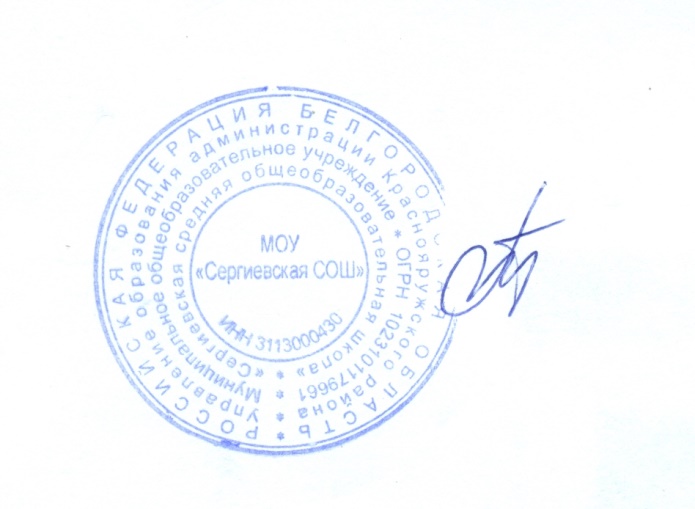 «Сергиевская средняя  общеобразовательная школа»Краснояружского района Белгородской области		«Утверждаю»Директор МОУ «Сергиевская СОШ»  _________________Серых Т.С.Приказ №_256____«_26_»_____08________ 2022 грабочая программа ВНЕУРОЧНОЙ ДЕЯТЕЛЬНОСТИОСНОВЫ ПРОГРАММИРОВАНИЯ НА PYTHONСевостьянова Ирина Анатольевнас. Сергиевка, 2022 год СОДЕРЖАНИЕПОЯСНИТЕЛЬНАЯ ЗАПИСКАПримерная рабочая программа курса внеурочной деятельности «Основы программирования на Python» (далее — курс) для 7—9 классов составлена на основе требований Федерального государственного образовательного стандарта основного общего образования к результатам освоения основной программы основного общего образования (Приказ Министерства просвещения Российской Федерации от 31.05.2021 № 287 «Об утверждении федерального государственного образовательного стандарта основного общего образования»), с учётом Примерной программы воспитания (протокол Федерального учебно-методического объединения по общему образованию № 3/22 от 23.06.2022) и Примерной основной образовательной программы основного общего образования (протокол Федерального учебно-методического объединения по общему образованию№ 1/22 от 18.03.2022).Примерная рабочая  программа  курса  даёт  представления о цели, задачах, общей стратегии обучения, воспитания и раз- вития обучающихся средствами курса внеурочной деятельности, устанавливает содержание курса, предусматривает его структурирование по разделам и темам; предлагает распределение учебных часов по разделам и темам курса и последовательность их изучения с учётом межпредметных и внутрипредметных связей, логики учебного процесса, возрастных особенностей обучающихся, включает описание форм организации занятий и учебно-методического обеспечения образовательного процесса.Примерная рабочая программа курса определяет количественные и качественные характеристики учебного материала для каждого года изучения, в том числе планируемые результаты освоения обучающимися программы курса внеурочной деятельности на уровне основного общего образования. Программа служит основой для составления поурочного тематического планирования курса внеурочной деятельности учителем.ОБЩАЯ ХАРАКТЕРИСТИКА КУРСА ВНЕУРОЧНОЙ ДЕЯТЕЛЬНОСТИ«ОСНОВЫ ПРОГРАММИРОВАНИЯ НА PYTHON»Программа курса внеурочной деятельности «Основы программирования на Python» отражает:сущность информатики как научной дисциплины, изучающей закономерности протекания и возможности автоматизации информационных процессов в различных системах;основные области применения информатики, прежде всего информационные технологии, управление и социальную сферу;междисциплинарный характер информатики и информационной деятельности.Информатика характеризуется всё возрастающим числом меж- дисциплинарных связей, причём как на уровне понятийного аппарата, так и на уровне инструментария. Современная школьная информатика оказывает существенное влияние на формирование мировоззрения школьника, его жизненную позицию, закладывает основы понимания принципов функционирования и использования информационных технологий как необходимого инструмента практически любой деятельности и одного из наиболее значимых технологических достижений современной цивилизации. Многие предметные знания и способы деятельности, освоенные обучающимися при изучении информатики, находят применение как в рамках образовательного процесса при изучении других предметных областей, так и в иных жизненных ситуациях, становятся значимыми для формирования качеств личности, т. е. ориентированы на формирование метапредметных и личностных результатов обучения.Курс внеурочной деятельности отражает и расширяет содержание четырёх тематических разделов информатики на уровне основного общего образования:цифровая грамотность;теоретические основы информатики;алгоритмы и программирование;информационные технологии.ЦЕЛИ КУРСА ВНЕУРОЧНОЙ ДЕЯТЕЛЬНОСТИ «ОСНОВЫ ПРОГРАММИРОВАНИЯ НА PYTHON»Целями изучения курса внеурочной деятельности «Основы программирования на Python» являются:формирование основ мировоззрения, соответствующего со- временному уровню развития науки информатики, достижениям научно-технического прогресса и общественной практики,  за  счёт  развития  представлений  об  информации  как о важнейшем стратегическом ресурсе развития личности, государства, общества; понимание роли информационных процессов, информационных ресурсов и информационных технологий в условиях цифровой трансформации  многих сфер жизни современного общества;обеспечение условий, способствующих развитию алгоритмического мышления как необходимого условия профессиональной деятельности в современном информационном обществе, предполагающего способность обучающегося разбивать сложные задачи на более простые подзадачи; сравнивать новые задачи с задачами, решёнными ранее; определять шаги для достижения результата и т. д.;формирование цифровых навыков, в том числе ключевых компетенций цифровой экономики, таких как базовое программирование на Python, основы работы с данными, коммуникация в современных цифровых средах, информационная безопасность; воспитание ответственного и избирательного отношения к информации;формирование необходимых для успешной жизни в меняющемся мире универсальных учебных действий (универсальных компетентностей) на основе средств и методов информатики и информационных технологий, в том числе овладение умениями работать с различными видами информации, самостоятельно планировать и осуществлять индивидуальную и коллективную информационную деятельность, представлять и оценивать её результаты; формирование и развитие компетенций обучающихся в области использования информационно-коммуникационных технологий, в том числе знаний, умений и навыков работы с информацией, программирования, коммуникации в современных цифровых средах в условиях обеспечения информационной безопасности обучающегося;воспитание ответственного и избирательного отношения к ин-формации с учётом правовых и этических аспектов её распространения, стремления к продолжению образования в области информационных технологий и созидательной деятельности с применением средств информационных технологий.Основные задачи курса внеурочной деятельности «Основы программирования на Python» — сформировать у обучающихся:понимание принципов устройства и функционирования объектов  цифрового  окружения,  представления  об  истории и тенденциях развития информатики периода цифровой трансформации современного общества;владение базовыми нормами информационной этики и права, основами информационной безопасности;знания, умения и навыки грамотной постановки задач, возникающих в практической деятельности, их решения с помощью информационных технологий; умения и навыки формализованного описания поставленных задач;базовые знания об информационном моделировании, в том числе о математическом моделировании;знание основных алгоритмических структур и умение применять его для построения алгоритмов решения задач по их математическим моделям;умения и навыки составления простых программ по построенному алгоритму на Python;умения и навыки эффективного использования основных типов прикладных программ (приложений) общего назначения и информационных систем для решения с их помощью практических задач;умение грамотно интерпретировать результаты решения практических задач с помощью информационных технологий, применять полученные результаты в практической деятельности.МЕСТО КУРСА ВНЕУРОЧНОЙ ДЕЯТЕЛЬНОСТИ «ОСНОВЫ ПРОГРАММИРОВАНИЯ НА PYTHON» В УЧЕБНОМ ПЛАНЕПрограмма курса предназначена для организации внеурочной деятельности за счёт направления «Дополнительное изучение учебных предметов». Программа курса внеурочной деятельности рассчитана на 102 учебных часа, по 1 ч в неделю в 7, 8 и 9 классах (34 ч в каждом классе).Срок реализации программы внеурочной  деятельности  — три года.Для каждого класса предусмотрено резервное учебное время, которое может быть использовано участниками образовательного процесса в целях формирования вариативной составляющей содержания конкретной рабочей программы. В резервные часы входят некоторые часы на повторение и занятия, посвящённые презентации продуктов проектной деятельности.ПЛАНИРУЕМЫЕ РЕЗУЛЬТАТЫ ОСВОЕНИЯ КУРСА ВНЕУРОЧНОЙ ДЕЯТЕЛЬНОСТИ«ОСНОВЫ ПРОГРАММИРОВАНИЯ НА PYTHON»ЛИЧНОСТНЫЕ РЕЗУЛЬТАТЫПатриотическое воспитание:ценностное отношение к отечественному культурному, историческому и научному наследию;понимание значения информатики как науки в жизни современного общества.Духовно-нравственное воспитание:ориентация на моральные ценности и нормы в ситуациях нравственного выбора;готовность оценивать своё поведение и поступки, а также поведение и поступки других людей с позиции нравственных и правовых норм с учётом осознания последствий поступков;активное неприятие асоциальных поступков, в том числе в Интернете.Гражданское воспитание:представление о социальных нормах и правилах межличностных отношений в коллективе, в том числе в социальных сообществах;соблюдение правил безопасности, в том числе навыков безопасного поведения в интернет-среде;ориентация на совместную деятельность при выполнении учебных и познавательных задач, создании учебных проектов;стремление оценивать своё поведение и поступки своих товарищей с позиции нравственных и правовых норм с учётом осознания последствий поступков.Ценность научного познания:наличие представлений об информации, информационных процессах и информационных технологиях, соответствующих современному уровню развития науки и общественной практики интерес к обучению и познанию;любознательность;стремление к самообразованию;овладение начальными навыками исследовательской деятельности, установка на осмысление опыта, наблюдений, поступков и стремление совершенствовать пути достижения индивидуального и коллективного благополучия; наличие базовых навыков самостоятельной работы с учебными текстами, справочной литературой, разнообразными средствами информационных технологий, а также умения самостоятельно  определять  цели  своего  обучения,  ставить и формулировать для себя новые задачи в учёбе и познавательной деятельности, развивать мотивы и интересы своей познавательной деятельности.Формирование культуры здоровья:установка на здоровый образ жизни, в том числе и за счёт освоения и соблюдения требований безопасной эксплуатации средств ИКТ.Трудовое воспитание:интерес к практическому изучению профессий и труда в сферах деятельности, связанных с информатикой, программированием и информационными технологиями, основанными на достижениях науки информатики и научно-технического прогресса.Экологическое воспитание:наличие представлений о глобальном характере экологических проблем и путей их решения, в том числе с учётом возможностей ИКТ.Адаптация обучающегося к изменяющимся условиям социальной среды:освоение обучающимися социального опыта, основных социальных ролей, соответствующих ведущей деятельности возраста, норм и правил общественного поведения, форм социальной жизни в группах и сообществах, в том числе в виртуальном пространстве.МЕТАПРЕДМЕТНЫЕ РЕЗУЛЬТАТЫУниверсальные познавательные действияБазовые логические действия:умение определять понятия, создавать обобщения, устанавливать аналогии, классифицировать, самостоятельно выбирать основания и критерии для классификации, устанавливать причинно-следственные связи, строить логические рассуждения, делать умозаключения (индуктивные, дедуктивные и по аналогии) и выводы;умение  создавать,   применять   и   преобразовывать   знаки и символы, модели и схемы для решения учебных и познавательных задач;самостоятельно выбирать способ решения учебной задачи (сравнивать несколько вариантов решения, выбирать наиболее подходящий с учётом самостоятельно выделенных критериев).Базовые исследовательские действия:формулировать вопросы, фиксирующие разрыв между реальным и желательным состоянием ситуации, объекта, и самостоятельно устанавливать искомое и данное;оценивать применимость и достоверность информации, полученной в ходе исследования;прогнозировать возможное дальнейшее развитие процессов, событий и их последствия в аналогичных или сходных ситуациях, а  также  выдвигать  предположения  об  их  развитии в новых условиях и контекстах.Работа с информацией:выявлять дефицит информации, данных, необходимых для решения поставленной задачи; применять основные методы и инструменты при поиске и от- боре информации из источников с учётом предложенной учебной задачи и заданных критериев;выбирать, анализировать, систематизировать  и интерпретировать информацию различных видов и форм представления;выбирать  оптимальную  форму  представления  информации и иллюстрировать решаемые задачи несложными схемами, диаграммами, иными графическими объектами и их комбинациями;оценивать достоверность информации по критериям, предложенным учителем или сформулированным самостоятельно;запоминать и систематизировать информацию.Универсальные коммуникативные действияОбщение:сопоставлять свои суждения с суждениями других участников диалога, обнаруживать различие и сходство позиций;публично представлять результаты выполненного опыта (ис- следования, проекта);выбирать формат выступления с учётом задач презентации и особенностей аудитории и в соответствии с ним составлять устные и письменные тексты с использованием иллюстративных материалов.Совместная деятельность (сотрудничество):понимать и использовать преимущества командной и индивидуальной  работы   при   решении   конкретной   проблемы, в том числе при создании информационного продукта;принимать цель совместной информационной  деятельности по сбору, обработке, передаче, формализации информации; коллективно строить действия по её достижению: распределять роли, договариваться, обсуждать процесс и результат совместной работы;выполнять свою часть работы с информацией или информационным продуктом, достигая качественного результата по своему направлению и координируя свои действия с другими членами команды;оценивать качество своего вклада в общий информационный продукт по критериям, самостоятельно сформулированным участниками взаимодействия;сравнивать результаты с исходной задачей и вклад каждого члена команды в достижение результатов, разделять сферу ответственности и проявлять готовность к предоставлению отчёта перед группой.Универсальные регулятивные действияСамоорганизация: выявлять в жизненных и учебных ситуациях проблемы, требующие решения;составлять алгоритм решения задачи (или его часть), выбирать способ решения учебной задачи с учётом имеющихся ресурсов и собственных возможностей, аргументировать выбор варианта решения задачи;составлять план действий (план реализации намеченного алгоритма решения), корректировать предложенный алгоритм с учётом получения новых знаний об изучаемом объекте.Самоконтроль (рефлексия):владеть способами самоконтроля, самомотивации и рефлексии;учитывать контекст и предвидеть трудности, которые могут возникнуть при решении учебной задачи, адаптировать решение к меняющимся обстоятельствам;вносить коррективы в деятельность на основе новых обстоятельств, изменившихся ситуаций, установленных ошибок, возникших трудностей;оценивать соответствие результата цели и условиям.Эмоциональный интеллект:ставить себя на место другого человека, понимать мотивы и намерения другого.Принятие себя и других:осознавать невозможность контролировать всё вокруг даже в условиях открытого доступа к любым объёмам информации;осознанно относиться к другому человеку, его мнению.ПРЕДМЕТНЫЕ РЕЗУЛЬТАТЫ7 классК концу обучения в 7 классе обучающийся научится: соблюдать требования безопасности при работе на компьютере;объяснять, что такое информация, информационный процесс;перечислять виды информации;кодировать и декодировать сообщения по заданным правилам;переводить данные из одной единицы измерения информации в другую;характеризовать устройство компьютера;приводить примеры устройств для хранения и передачи информации;разбираться в структуре файловой системы;строить путь к файлу;объяснять, что такое алгоритм, язык программирования, программа;использовать переменные различных типов при написании программ на Python;использовать оператор присваивания при написании про- грамм на Python;искать ошибки в программном коде на Python и исправлять их;дописывать программный код на Python;писать программный код на Python;использовать ветвления и циклы при написании программ на Python;анализировать блок-схемы и программы на Python;объяснять,  что  такое  логическое выражение; вычислять  значение  логического выражения; записывать логическое выражение на Python;  понимать структуру адресов веб-ресурсов;форматировать и редактировать текстовую информацию в Google Документах;создавать презентации в Google Презентациях.классК концу обучения в 8 классе обучающийся научится:соблюдать требования безопасности при работе на компьютере;выделять основные этапы в истории развития информационных технологий и персонального компьютера;понимать принцип работы архитектуры Неймана;искать информацию в Интернете;форматировать и редактировать текстовую информацию в Google Документах;открывать доступ к презентации в Google Презентациях для совместной работы;писать программы на Python для рисования различных гео- метрических фигур, используя модуль Turtle;понимать различия локальных и глобальных переменных;решать задачи с использованием глобальных переменных на Python;строить таблицы истинности для логических выражений;строить логические схемы;понимать, что такое событие;использовать события при написании программ на Python;искать ошибки в программном коде на Python и исправлять их;дописывать программный код на Python;писать программный код на Python;писать свои функции на Python;разбивать задачи на подзадачи;анализировать блок-схемы и программы на Python.классК концу обучения в 9 классе обучающийся научится:соблюдать требования безопасности при работе на компьютере;объяснять, что такое база данных, системы управления базами данных;перечислять виды баз данных;писать программы на Python по обработке числовых последовательностей;использовать списки и словари при написании программ на Python;искать ошибки в программном коде на Python и исправлять их;дописывать программный код на Python;писать программный код на Python;разбивать задачи на подзадачи;анализировать блок-схемы и программы на Python;разрабатывать веб-страницы,  содержащие  рисунки,  списки и гиперссылки;защищать персональную информацию от несанкционированного доступа;предупреждать вовлечение себя и окружающих в деструктивные формы сетевой активности, такие как кибербуллинг.СОДЕРЖАНИЕ КУРСА ВНЕУРОЧНОЙ ДЕЯТЕЛЬНОСТИ«ОСНОВЫ ПРОГРАММИРОВАНИЯ НА PYTHON»КЛАССИнформация и информационные процессы (разделы «Цифровая грамотность» и «Теоретические основы информатики»)Техника безопасности и правила работы на компьютере. Информация и информационные процессы. Виды информации. Хранение информации. Устройства для работы с информацией. Устройство компьютера. Кодирование информации. Код. Процессы кодирования и декодирования. Единицы измерения информации. Файловая система. Одноуровневая и многоуровневая файловые структуры. Путь к файлу. Операции с файлами.Основы языка программирования Python (раздел «Алгоритмы и программирование»)Современные языки программирования. Алгоритм. Язык программирования. Программа. Среда разработки IDE. Интерфейс Sculpt. Виды алгоритмов: линейный, разветвляющийся. Переменные. Правила образования имён переменных. Типы данных: целое число, строка. Функция. Виды функций. Функция: print(), input(), int(). Ветвление в Python. Оператор if-else. Вложенное ветвление. Множественное ветвление. Оператор if-elif-else. Проект «Чат-бот».Циклы в языке программирования Python (раздел «Алго- ритмы и программирование»)Логическое выражение. Простые и сложные логические вы- ражения. Результат вычисления логического выражения. Ус- ловие.  Операции  сравнения  в  Python.  Логические  операторы в  Python:  and,  or  и  not.  Операторы  целочисленного  деления и деления с остатком на Python. Цикл с предусловием. Цикл с параметром. Проект «Максимум и минимум».Информационные технологии (разделы «Цифровая грамотность» и «Информационные технологии»)Средства коммуникации. Современные средства общения. Всемирная паутина (WWW). Назначение браузера. Создание почтового ящика. Облачное хранилище. Правила безопасности в Интернете. Текстовая информация в реальной жизни. Обработка текстовой информации. Форматирование текста. Обработка графической информации. Виды графической информации. Применение компьютерной графики. Работа с табличным процессором. Создание презентаций. Проект «Презентация Elevator Pitch».КЛАССИнформационные технологии (разделы «Цифровая грамотность» и «Информационные технологии»)История развития информационных технологий и персонального компьютера. Виды информационных процессов. Устройства для работы с информацией. Архитектура Неймана. Программное обеспечение. Виды программного обеспечения. Пользовательский интерфейс. Работа с поисковыми системами. Повторение видов информации, форматирования, редактирования текста и работы в облачном сервисе Google. Изучение новых функций Google Документов для форматирования текста. Виды презентаций. Совместный доступ к презентации в Google.Графический модуль Turtle в языке программирования Python (раздел «Алгоритмы и программирование»)Подключение модуля Turtle. Объект. Метод. Основные команды управления черепашкой. Заливка замкнутых многоугольников. Рисование окружности. Изменение внешности черепашки при помощи команды Shape. Управление несколькими черепашками.Функции и события на примере модуля Turtle в языке программирования Python (раздел «Алгоритмы и программирование»)Повторение: функция, виды функций. Функции модуля Turtle. Самостоятельное создание функции. Глобальные и локальные переменные. Объект «экран». Событие. Работа с событиями. Фракталы. Рекурсия. Кривая Коха.Элементы алгебры логики (раздел «Теоретические основы информатики»)Электронное устройство. Логическое высказывание. Логические операции и выражения. Таблица истинности для логического выражения. Логические элементы. Построение логических схем. Алгоритм построения логической схемы.КЛАСССовременные цифровые технологии (раздел «Информационные технологии»)Повторение: информационные технологии. Документооборот. Электронный документооборот. Механизмы работы с документами. Система электронного документооборота. Достоинства и недостатки бумажного и электронного документооборота.Проверка подлинности. Электронная цифровая подпись. Компьютерная графика. Способы хранения графической информации на компьютере. Отличия растровой графики от векторной. Преимущества и недостатки растровой и векторной графики. Трёхмерная графика. Программы для создания компьютерной графики. UX/UI-дизайн. Трёхмерная система координат. Интерфейс Tinkercad.Структуры данных (разделы «Теоретические основы информатики» и «Алгоритмы и программирование»)Базы данных. Системы управления базами данных (СУБД). Запросы. Структурированные и неструктурированные данные. Работа с большими данными. Причины структурирования данных. Реляционная база данных. Виды баз данных по способу организации данных. Виды баз данных по способу хранения. Функции str() и int(). Методы для работы со строками. Создание списка в Python. Действия над элементами списка. Функции append(), remove(). Объединение списков. Циклический просмотр списка. Сортировка списков. Сумма элементов списка. Обработка списков. Сравнение списков и словарей.Списки и словари в языке программирования Python (раздел «Алгоритмы и программирование»)Словарь. Создание словаря в Python. Добавление новой записи в словарь. Вывод значения по ключу. Замена элемента словаря. Удаление элемента из словаря. Работа с элементами словаря. Методы работы со списками (len(), clear(), keys(), values(), items()).Разработка веб-сайтов (раздел «Алгоритмы программирование»)Структура и разработка сайтов. Знакомство со специалиста- ми по разработке сайтов. Конструкторы сайтов. Создание сайта в конструкторе Google. Язык HTML. Основы веб-дизайна.Информационная безопасность (раздел «Цифровая грамотность»)Информационная безопасность. Приватность и защита персональных данных. Основные типы угроз в Интернете. Правила поведения в Интернете. Кибербуллинг. Защита приватных данных. Финансовая информационная безопасность. Виды финансового мошенничества. Шифрование и криптография.ТЕМАТИЧЕСКОЕ ПЛАНИРОВАНИЕ КУРСА ВНЕУРОЧНОЙ ДЕЯТЕЛЬНОСТИ«ОСНОВЫ ПРОГРАММИРОВАНИЯ НА PYTHON»КЛАСС1 ч в неделю, всего 34 ч, из них 6 ч — резервное время.КЛАСС1 ч в неделю, всего 34 ч, из них 6 ч — резервное время.КЛАСС1 ч в неделю, всего 34 ч, из них 5 ч — резервное время.ОкончаниеФОРМА ПРОВЕДЕНИЯ ЗАНЯТИЙКурс внеурочной деятельности «Основы программирования на Python» для 7—9 классов рассчитан на 1 академический час в неделю. Обучение предусматривает групповую форму занятий в классе с учителем. Тематическое планирование каждого класса состоит из 4—5 модулей, в каждом из которых 5—14 занятий.Занятия предусматривают индивидуальную и групповую работу школьников, а также предоставляют им возможность проявить и развить свою самостоятельность. В курсе наиболее распространены следующие формы работы: обсуждения, дискуссии, решения кейсов, викторины.УЧЕБНО-МЕТОДИЧЕСКОЕ ОБЕСПЕЧЕНИЕ ОБРАЗОВАТЕЛЬНОГО ПРОЦЕССАМЕТОДИЧЕСКИЕ МАТЕРИАЛЫ ДЛЯ УЧЕНИКАПомодульные дидактические материалы, представленные на образовательной платформе (в том числе раздаточный мате- риал и т. д.).МЕТОДИЧЕСКИЕ МАТЕРИАЛЫ ДЛЯ УЧИТЕЛЯМетодические материалы.Демонстрационные материалы по теме занятия.Методическое видео с подробным разбором материалов, рекомендуемых для использования на занятии.ЦИФРОВЫЕ ОБРАЗОВАТЕЛЬНЫЕ РЕСУРСЫ И РЕСУРСЫ ИНТЕРНЕТАОбразовательная платформа.УЧЕБНОЕ ОБОРУДОВАНИЕКомпьютер (стационарный компьютер, ноутбук, планшет).Компьютерные мыши.Клавиатуры.УЧЕБНОЕ ОБОРУДОВАНИЕ ДЛЯ ПРОВЕДЕНИЯЛАБОРАТОРНЫХ РАБОТ, ПРАКТИЧЕСКИХ РАБОТ И ДЕМОНСТРАЦИЙМультимедийный проектор с экраном (интерактивной доской) или интерактивная панель.Темы, раскрывающие данный раздел программы, и число часов на их изучениеСодержание программыОсновные виды деятельности обучающегося при изучении темыРаздел 1. Информация и информационные процессы (6 ч)Раздел 1. Информация и информационные процессы (6 ч)Раздел 1. Информация и информационные процессы (6 ч)Информацияи информационные процессыТехника безопасности и правила работы на компьютере. Информация и информационные процессы. Виды информации. Хранение информации. Устройства для работыс информацией. Устройство компьютера. Кодирование информации. Код. Процессы кодирования и декодирования. Единицы измерения информацииПовторяет и соблюдает правила техники безопасности и правила работы на компьютере.Раскрывает смысл изучаемых понятий.Получает информацию о видах информации и об основных информационных процессах.Переводит данные из одной единицы измерения информации в другую (бит, байт, килобайт, мегабайт, гигабайт).Кодирует и декодирует информацию согласно заданному правилу.Получает сведения о том, как информация хранится в памяти компьютераФайлы и папкиФайловая система. Одноуровневая и многоуровневая файловые структуры. Путьк файлу. Операции с файламиРаскрывает смысл изучаемых понятий.Определяет тип файла по расширению.Выполняет основные операции с файлами.Описывает полный путь к файлуРаздел 2. Основы языка программирования Python (12 ч)Раздел 2. Основы языка программирования Python (12 ч)Раздел 2. Основы языка программирования Python (12 ч)Знакомство с языком программирования PythonСовременные языки программирования. Алгоритм. Язык программирования. Программа. Среда разработки IDE. Интерфейс Sculpt. Виды алгоритмов: линейный, разветвляющийсяРаскрывает смысл изучаемых понятий.Получает объяснение, почему для изучения программирования выбран Python.Определяет вид алгоритма по его блок-схеме.Знает интерфейс Sculpt.Работает в SculptТипы данных. ПеременныеПеременные. Правила образования имён переменных. Типы данных: целое число, строкаРаскрывает смысл изучаемых понятий.Создаёт переменные с именами, удовлетворяющими условиям.Исправляет ошибки в программном коде.Дописывает программный код.Пишет программный кодВвод и вывод данныхФункция. Виды функций. Функция: print(), input(), int()Раскрывает смысл изучаемых понятий.Получает информацию о синтаксисе функций print(), input(), int().Анализирует программный код, чтобы определить, что выведет программа при конкретных исходных данных.Исправляет ошибки в программном коде.Дописывает программный код.Пишет программный кодВетвлениеВетвление в Python. Оператор if-else. Вложенное ветвление. Множественное ветвление.Оператор if-elif-elseРаскрывает смысл изучаемых понятий.Получает объяснение, почему вложенное ветвление можно упростить, используя множественное ветвление.Темы, раскрывающие данный раздел программы, и число часов на их изучениеСодержание программыОсновные виды деятельности обучающегося при изучении темыАнализирует программный код, чтобы опреде- лить, что выведет программа при конкретных исходных данных.Исправляет ошибки в программном коде.Дописывает программный код.Пишет программный кодПроект «Чат-бот»Цель проекта. Задачи проекта. Чат-бот. ПланированиеРаскрывает смысл изучаемых понятий.Определяет цель и задачи проекта.Планирует свою работу при помощи таблицы.Пишет программный код на Python, используя функции print(), input() и операторы ветвления.Выступает со своим проектом.Оценивает чужой проектРаздел 3. Циклы в языке программирования Python (9 ч)Раздел 3. Циклы в языке программирования Python (9 ч)Раздел 3. Циклы в языке программирования Python (9 ч)Логические выражения и операторыЛогическое выражение. Простые и сложные логические выражения. Результат вычисления логического выражения. Условие. Операции сравнения в Python.Логические операторыРаскрывает смысл изучаемых понятий.Анализирует логическую структуру выражений.Пишет программы на Python на определение чётности и нечётности чисел.Исправляет ошибки в программном коде.Дописывает программный код.Пишет программный кодв Python: and, or и not. Операторы целочисленного деления и деления с остатком на PythonЦиклыЦикл с предусловием. Цикл с параметромПрограммирует циклические алгоритмы.Определяет вид алгоритма по его блок-схеме.Решает задачи с использованием циклов в Blockly.Понимает отличие цикла с условием от цикла с параметромПроект «Максимум и минимум»Статистика. Примеры статистических моделей. Формула вычисления среднего. Функции для вычисления максимального и минимального значенияРаскрывает смысл изучаемых понятий.Определяет цель и задачи проекта.Планирует свою работу.Пишет программный код на Python для исследования температуры воздухаРаздел 4. Информационные технологии (7 ч)Раздел 4. Информационные технологии (7 ч)Раздел 4. Информационные технологии (7 ч)Работа в ИнтернетеСредства коммуникации. Современные средства общения. Всемирная паутина (WWW). Назначение браузера. Создание почтового ящика. Облачное хранилище. Правила безопасности в ИнтернетеРаскрывает смысл изучаемых понятий.Анализирует пользовательский интерфейс применяемого программного средства.Создаёт электронную почту и работает с облачным хранилищем данных Google.Имеет представление об общении в ИнтернетеОбработка различных видов информацииТекстовая информацияв реальной жизни. Обработка текстовой информации.Раскрывает смысл изучаемых понятий.Анализирует пользовательский интерфейс применяемого программного средства.Темы, раскрывающие данный раздел программы, и число часов на их изучениеСодержание программыОсновные виды деятельности обучающегося при изучении темыФорматирование текста. Обработка графической информации. Виды графической информации. Применение компьютерной графики. Работа с табличным процессором. Создание презентацийСоздаёт текстовые документы.Форматирует текстовые документы.Создаёт векторный рисунок в текстовом процес- соре.Создаёт презентации по заданной темеПроект «Презентация Elevator Pitch»Свойства и правила хорошей презентации. Особенности презентации типа «Elevator Pitch»Получает информацию об особенностях презентации типа «Elevator Pitch».Создаёт презентацию типа «Elevator Pitch» по заданной теме.Выступает со своим проектом.Оценивает чужой проектТемы, раскрывающие данный раздел программы, и число часов на их изучениеСодержание программыОсновные виды деятельности обучающегося при изучении темыРаздел 1. Информационные технологии (9 ч)Раздел 1. Информационные технологии (9 ч)Раздел 1. Информационные технологии (9 ч)Информационные технологииИстория развития информационных технологий и персо нального компьютера. Виды информационных процессов.Устройства для работыс информацией. Архитектура Неймана. Программное обеспечение. Виды программного обеспечения. Пользовательский интерфейс. Работас поисковыми системамиРаскрывает смысл изучаемых понятий.Определяет программные средства, необходимые для осуществления информационных процессов при решении задач.Оперирует компьютерными информационными объектами в наглядно-графическом интерфейсеОбработка различной информацииПовторение: виды информации, форматирование, редактирование текста, работав облачном сервисе Google. Изучение новых функций Google Документов для форматирования текста. Виды презентаций. Совместный доступ к презентации в GoogleРаскрывает смысл изучаемых понятий.Применяет новые функции Google Документов и Google Презентаций на практикеТемы, раскрывающие данный раздел программы, и число часов на их изучениеСодержание программыОсновные виды деятельности обучающегося при изучении темыРаздел 2. Графический модуль Turtle в языке программирования Python (8 ч)Раздел 2. Графический модуль Turtle в языке программирования Python (8 ч)Раздел 2. Графический модуль Turtle в языке программирования Python (8 ч)Знакомство с модулем Turtle в PythonПодключение модуля Turtle. Объект. Метод. Основные команды управления черепашкой. Заливка замкнутых многоугольников. Рисование окружности. Изменение внешности черепашки при помощи команды Shape.Управление несколькими черепашкамиРаскрывает смысл изучаемых понятий.Объясняет, что такое исполнитель.Описывает черепашку как пример исполнителя.Устанавливает связь между движением черепашки и единицами измерения (пиксели, градусы).Определяет координаты как адрес расположения точки в пространстве.Определяет на экране начало движения черепашки (начало отсчёта).Решает задачи на рисование различных геометрических фигур черепашкой.Настраивает цвет исполнителя, толщину пера, выполняет заливку цветом.Пишет программный код на Python с использованием нескольких объектов-черепашекРаздел 3. Функции и события на примере модуля Turtle в языке программирования Python (12 ч)Раздел 3. Функции и события на примере модуля Turtle в языке программирования Python (12 ч)Раздел 3. Функции и события на примере модуля Turtle в языке программирования Python (12 ч)Функции и события в PythonПовторение: функция, виды функций.Функции модуля Turtle. Самостоятельное созданиеРаскрывает смысл изучаемых понятий.Создаёт свои функции.Пишет программный код на Python с использованием функций и событий.функции. Глобальные и локальные переменные. Объект«экран». Событие. Работа с событиями. Фракталы. Рекурсия. Кривая КохаПолучает информацию о различиях между областью видимости функции и областью видимости программы.Решает задачи с использованием глобальных переменныхРаздел 4. Элементы алгебры логики (5 ч)Раздел 4. Элементы алгебры логики (5 ч)Раздел 4. Элементы алгебры логики (5 ч)Элементы алгебры логикиЭлектронное устройство. Логическое высказывание. Логические операции и выражения. Таблица истинности для логического выражения. Логические элементы.Построение логических схем. Алгоритм построения логической схемыРаскрывает смысл изучаемых понятий.Анализирует логическую структуру высказываний.Составляет таблицу истинности для логического выражения.Строит логические схемыТемы, раскрывающие данный раздел программы, и число часов на их изучениеСодержание программыОсновные виды деятельности обучающегося при изучении темыРаздел 1. Современные цифровые технологии (6 ч)Раздел 1. Современные цифровые технологии (6 ч)Раздел 1. Современные цифровые технологии (6 ч)Работа с программамиПовторение: информационные технологии.Документооборот. Электронный документооборот. Механизмы работы с документами. Система электронного документооборота. Достоинства и недостатки бумажного и электронного документооборота. Проверка подлинности. Электронная цифровая подписьРаскрывает смысл изучаемых понятий.Получает информацию о причинах использования электронного документооборота вместо бумажного.Форматирует и редактирует текстовую информацию в облачном сервисе Google ДокументыКомпьютерная графикаКомпьютерная графика. Способы хранения графической информации на компьютере. Отличия растровой графики от векторной. Преимущества и недостатки растровой и векторной графики. Трёхмерная графика. Программы для создания компьютерной графики. UX/UI-дизайн. Трёхмерная система координат. Интерфейс TinkercadРаскрывает смысл изучаемых понятий.Анализирует пользовательский интерфейс применяемого программного сред ства.Создаёт трёхмерное изображениеРаздел 2. Структуры данных (11 ч)Раздел 2. Структуры данных (11 ч)Раздел 2. Структуры данных (11 ч)База данныхБазы данных. Системы управления базами данных (СУБД). Запросы. Структурированные и неструктурированные данные. Работа с большими данными. Причины структурирования данных. Реляционная база данных. Виды баз данных по способу организации данных. Виды баз данных по способу храненияРаскрывает смысл изучаемых понятий.Имеет представление о базах данныхСписок в языке PythonФункции str() и int(). Методы для работы со строками. Создание списка в Python. Действия над элементами списка. Функции append(), remove(). Объединение списков.Циклический просмотр списка. Сортировка списков. Сумма элементов списка. Обработка списков.Сравнение списков и словарейРаскрывает смысл изучаемых понятий.Создаёт списки на Python.Исправляет ошибки в программном коде.Дописывает программный код.Пишет программный кодРаздел 3. Списки и словари в языке программирования Python (5 ч)Раздел 3. Списки и словари в языке программирования Python (5 ч)Раздел 3. Списки и словари в языке программирования Python (5 ч)Словарь в языке PythonСловарь. Создание словаряв Python. Добавление новой записи в словарь. Вывод значения по ключу. Замена элемента словаря. Удаление элемента из словаря.Работа с элементами словаря. Методы работы со списками (len(), clear(), keys(), values(), items())Раскрывает смысл изучаемых понятий.Создаёт словари на Python.Исправляет ошибки в программном коде.Дописывает программный код.Пишет программный кодТемы, раскрывающие данный раздел программы, и число часов на их изучениеСодержание программыОсновные виды деятельности обучающегося при изучении темыРаздел 4. Разработка веб-сайтов (6 ч)Раздел 4. Разработка веб-сайтов (6 ч)Раздел 4. Разработка веб-сайтов (6 ч)Создание сайтовСтруктура и разработка сайтов. Знакомство со специалистами по разработке сайтов. Конструкторы сайтов. Создание сайта в конструкторе Google. Язык HTML. Основы веб-дизайнаРаскрывает смысл изучаемых понятий.Имеет представление о создании сайтов.Выполняет оформление сайта с помощью готового конструктора.Создаёт одностраничный сайт с помощью языка HTMLРаздел 5. Информационная безопасность (6 ч)Раздел 5. Информационная безопасность (6 ч)Раздел 5. Информационная безопасность (6 ч)Информационная безопасностьИнформационная безопасность. Приватность и защита персональ- ных данных. Основные типы угроз в Интернете. Правила поведенияв Интернете. Кибербуллинг. Защита приватных данных. Финансовая информационная безопасность.Виды финансового мошенничества. Шифрование и криптография6 Раскрывает смысл изучаемых понятий.6 Имеет представление об информационной безопасности